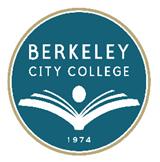 HEALTH & SAFETY COMMITEEAGENDATuesday, September 25, 201812:15 pm – 1:30 pmRoom:  451ACall to orderApprove AgendaReview & Approval of 4/24/18 MinutesClery Act Audit Annual Security ReportEmergency Management Program Evacuation Drills – Schedule & Unscheduled ADA Accessibility SurveyConcerns and/or Suggestions from Members Adjourn
Berkeley City College’s Institutional Goals: 
Goal 1: Preserve and nourish resources to ensure access, equity and success for all students.Goal 2: Increase certificate/degree completion and transfers to 4-year colleges or universities by inspiring and supporting students.Goal 3: Improve career and college-preparation progress and success rates.Goal 4: Ensure BCC programs and services reach sustainable, continuous quality improvement level.Goal 5: Collaborate to ensure fiscal stability.Health & Safety Committee Goals for FY18-19: Engaged college community in disaster preparedness planning.Provide health & safety training. 